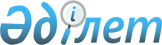 О присвоении наименований улицам города АлматыСовместное постановление акимата города Алматы от 25 сентября 2017 года № 3/373 и решение ХХI сессии маслихата города Алматы VI созыва от 15 сентября 2017 года № 154. Зарегистрировано Департаментом юстиции города Алматы 9 октября 2017 года № 1411
      В соответствии со статьей 13 Закона Республики Казахстан от 8 декабря 1993 года "Об административно-территориальном устройстве Республики Казахстан", учитывая мнение населения города Алматы, на основании заключений ономастической комиссии города Алматы от 26 июня 2017 года и Республиканской ономастической комиссии при Правительстве Республики Казахстан от 24 августа 2017 года, акимат города Алматы ПОСТАНОВЛЯЕТ и маслихат города Алматы VІ-го созыва РЕШИЛ:
      1. Присвоить наименования:
      по Бостандыкскому району города Алматы:
      в микрорайоне "Алатау" безымянной улице "Квартал А 1" - улица Тарлан;
      по Наурызбайскому району города Алматы в микрорайоне "Каменка 3": 
      улице с проектным наименованием 1-я улица – улица Бақыт;
      улице с проектным наименованием 2-я улица – улица Қыран;
      улице с проектным наименованием 3-я улица – улица Бұланды;
      улице с проектным наименованием 4-я улица – улица Самұрық.
      2. Акимам Бостандыкского, Наурызбайского районов города Алматы, коммунальным государственным учреждениям "Управление экономики и бюджетного планирования города Алматы", "Управление пассажирского транспорта и автомобильных дорог города Алматы", "Управление архитектуры и градостроительства города Алматы" принять необходимые меры по реализации настоящего постановления и решения.
      3. Аппарату маслихата города Алматы в установленном законодательством Республики Казахстан порядке обеспечить государственную регистрацию настоящего постановления и решения в органах юстиции, последующее официальное опубликование в периодических печатных изданиях, в Эталонном контрольном банке нормативных правовых актов Республики Казахстан и на официальном интернет-ресурсе акимата города Алматы.
      4. Контроль за исполнением настоящего постановления и решения маслихата возложить на председателя постоянной комиссии по социально-культурному развитию маслихата города Алматы Х. Есенову и заместителя акима города Алматы А. Кырыкбаева (по согласованию).
      5. Настоящее постановление акимата и решение маслихата города Алматы "О присвоении наименований безымянным улицам города Алматы" вступает в силу со дня государственной регистрации в органах юстиции и вводится в действие по истечении десяти календарных дней после дня его первого официального опубликования.
					© 2012. РГП на ПХВ «Институт законодательства и правовой информации Республики Казахстан» Министерства юстиции Республики Казахстан
				
      Аким города Алматы

Б. Байбек

      Председатель ХХІ-й сессии маслихата
города Алматы VІ-го созыва

М. Абдуллаев

      Секретарь маслихата города
Алматы VІ-го созыва

К. Казанбаев 
